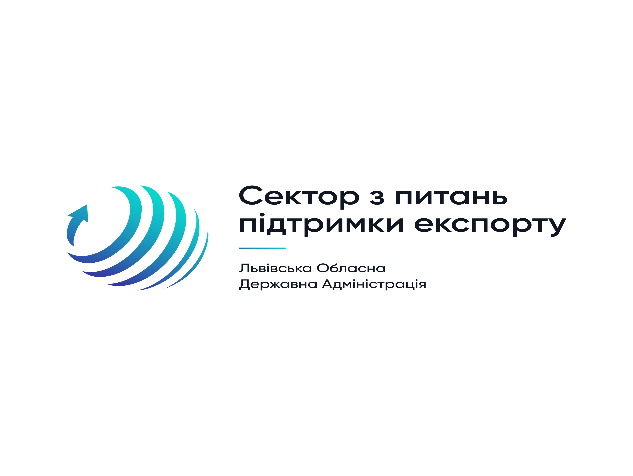 Каталог «Експортний потенціал Львівщини» надає можливість підприємствам Львівщини розширити географію свого бізнесу та вийти на нові зовнішні ринки. Даний каталог поширюється через дипломатичні представництва та інституції іноземних держав, а також презентується на міжнародних економічних форумах, ярмарках та виставках. Для того, щоб розмістити інформацію про підприємство чи компанію необхідно заповнити  інформацію про профіль підприємства згідно  форми, а також надати фотографії логотипу підприємства та продукції.Фотографії логотипу підприємства та фотографії товарів просимо надсилати з посиланням на файлообмінник на e-mail: exportservice.loda@gmail.com Контактна інформація: Сектор з питань підтримки експорту, Департамент економічної політик, Управління промисловості, підприємництва та інвестиційної політики  Львівська обласна державна адміністрація  Тел.: (032) 261 27 13 Тел.: (068) 143 04 42 – Бурда Вероніка, Григлеивч Анастасія E-mail: exportservice.loda@gmail.com  Каб. 419, 4 поверх , вул. Винниченка, 18.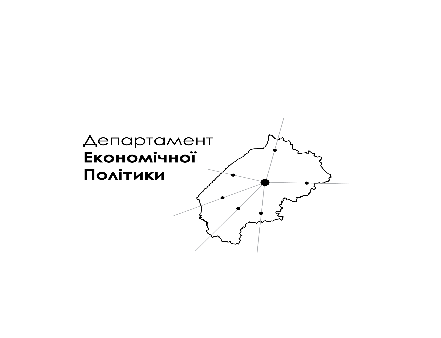 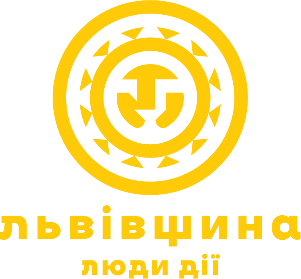 Варіант українськоюВаріант українськоюПовна назва підприємстваІндексМісто/селоРайонВулицяТелефон/факсЕлектронна адресаСайтПІП КерівникаТелефон керівникаДата народження керівникаРік заснування підприємстваВиди продукціїКраїни куди експортується продукціяВкажіть, будь ласка, які виробничі потужності за сприятливих умов підприємства при 100% завантаженості (в одиницях виміру)Середня к-ть працівників на підприємстві:До 10 До 50До 250Більше 250Коротка довідка про підприємство (від 300 до 600 символів)English versionEnglish versionFull name of the companyPost codeCity/Village DistrictAddress Telephone/fax E-mail address  Web page Director's  last, first and middle name Director's mobile number  	Director's date of birth   	Year of the enterprise  foundation	Types of productsCountries where products are exportedPlease indicate which production capacity under favorable conditions of the enterprise at 100% load (in units)The average number of employees at the enterprise:Up to 10Up to 50Up to 250Over 250 Brief business information (300 to 600 characters)